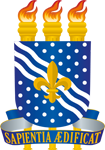 MINISTÉRIO DA EDUCAÇÃOUNIVERSIDADE FEDERAL DA PARAÍBAPRÓ-REITORIA DE ADMINISTRAÇÃOPlanejamento da ContrataçãoEstudos PreliminaresNecessidade da ContrataçãoInstrumento de Planejamento associadoLevantamento de mercado e Justificativa da escolha do tipo de solução a contratarRequisitos da contrataçãoEstimativa das quantidadesEstimativas de PreçosDescrição do serviçoJustificativa para o parcelamento ou não do objetoResultados pretendidosProvidências para adequação do ambiente da prestação do serviçoContratações Correlatas e/ou interdependentesDeclaração de viabilidade ou não da contratação        A equipe de planejamento da contratação, responsável pela elaboração deste Estudo Técnico Preliminar para a contratação de serviços de ________________________, declara viável a contratação em apreço. Equipe:__________________________________ Requisitante__________________________________ Responsável Técnico__________________________________ Servidora do setor de LicitaçõesEquipe de PlanejamentoEquipe de PlanejamentoEquipe de PlanejamentoEquipe de PlanejamentoRequisitanteSIAPEServidor com conhecimento técnico sobre o objeto SIAPEServidor do setor de licitaçõesSIAPE